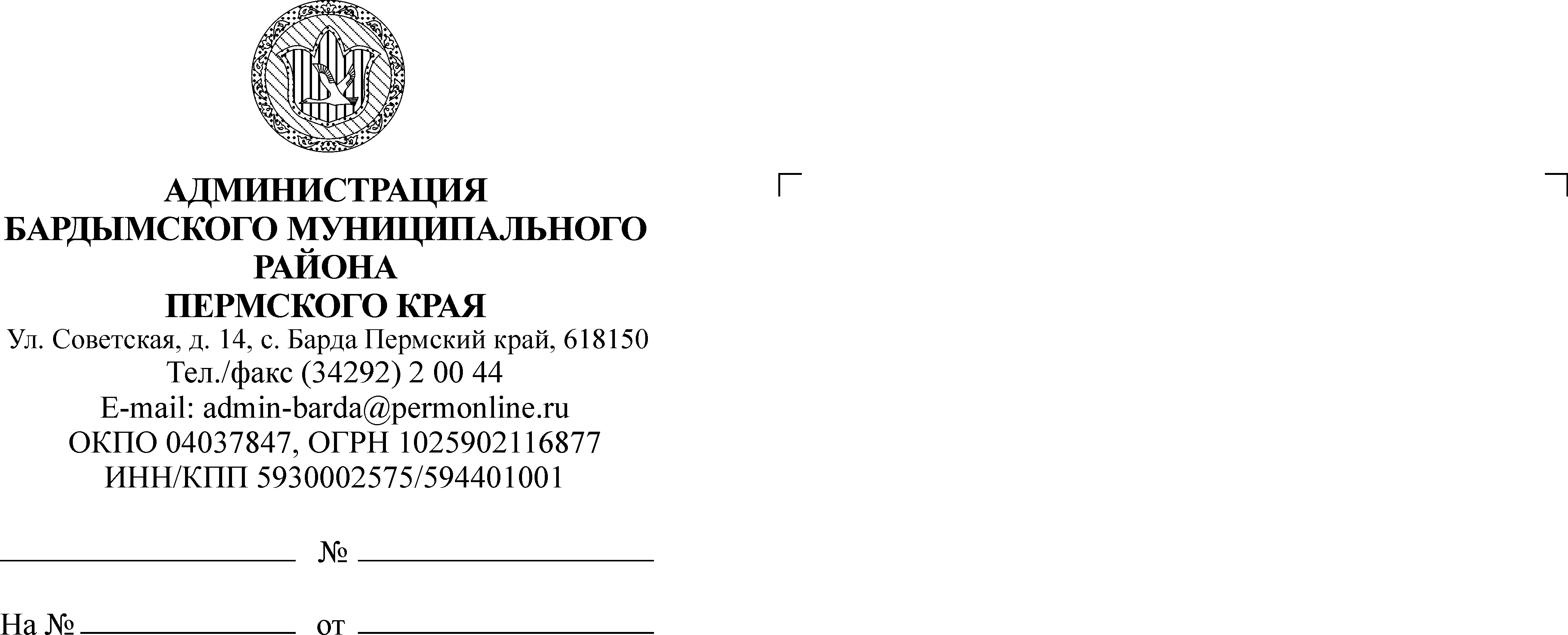 ДУМАБАРДЫМСКОГО МУНИЦИПАЛЬНОГО ОКРУГАПЕРМСКОГО КРАЯЧЕТВЕРТОЕ ЗАСЕДАНИЕРЕШЕНИЕ21.10.2020                                                                                          № 40 Об установлении земельного налога на территории Бардымского муниципального округаПермского краяВ соответствии с главой 31 Налогового кодекса Российской Федерации, пунктом 2 части 1 статьи 16 Федерального закона от 06.10.2003 N 131-ФЗ "Об общих принципах организации местного самоуправления в Российской Федерации", Законом Пермского края от 05.11.2019 N 474-ПК "Об образовании нового муниципального образования Бардымский муниципальный округ Пермского края", Дума Бардымского муниципального округа РЕШАЕТ:1. Установить и ввести в действие на территории Бардымского муниципального округа Пермского края земельный налог.2. Установить налоговые ставки в следующих размерах от кадастровой стоимости земельных участков:2.1. 0,3 процента в отношении земельных участков:отнесенных к землям сельскохозяйственного назначения или к землям в составе зон сельскохозяйственного использования в населенных пунктах и используемых для сельскохозяйственного производства;занятых жилищным фондом и объектами инженерной инфраструктуры жилищно-коммунального комплекса (за исключением доли в праве на земельный участок, приходящейся на объект, не относящийся к жилищному фонду и к объектам инженерной инфраструктуры жилищно-коммунального комплекса) или приобретенных (предоставленных) для жилищного строительства (за исключением земельных участков, приобретенных (предоставленных) для индивидуального жилищного строительства, используемых в предпринимательской деятельности);не используемых в предпринимательской деятельности, приобретенных (предоставленных) для ведения личного подсобного хозяйства, садоводства или огородничества, а также земельных участков общего назначения, предусмотренных Федеральным законом от 29.07.2017 г. N 217-ФЗ "О ведении гражданами садоводства и огородничества для собственных нужд и о внесении изменений в отдельные законодательные акты Российской Федерации";ограниченных в обороте в соответствии с законодательством Российской Федерации, предоставленных для обеспечения обороны, безопасности и таможенных нужд;2.2. 1,5 процента в отношении прочих земельных участков;3. Земельный налог и авансовые платежи по налогу подлежат уплате в сроки, указанные в статье 397 Налогового кодекса Российской Федерации.4. Освобождаются от уплаты земельного налога налогоплательщики, указанные в статье 395 Налогового кодекса Российской Федерации.5. Установить, что налогоплательщики, имеющие право на налоговые льготы, в том числе в виде налогового вычета, представляют в налоговый орган по своему выбору заявление о предоставлении налоговой льготы, а также вправе представить документы, подтверждающие право налогоплательщика на налоговую льготу.6. Опубликовать настоящее решение в газете «Тан» («Рассвет») и разместить на официальном сайте Бардымского муниципального района Пермского края barda-rayon.ru.7. Настоящее решение вступает в силу с 01.01.2021, но не ранее чем по истечении одного месяца со дня его официального опубликования.8. Признать утратившими силу с 01.01.2021:решение Совета депутатов Бардымского сельского поселения от 10.05.2018 N 210 "Об утверждении Положения о земельном налоге на территории Бардымского сельского поселения";решение Совета депутатов Бардымского сельского поселения от 12.09.2018 N 238 "О внесении изменений в решение Совета депутатов от 10.05.2018 № 210 «Об утверждении Положения о земельном налоге на территории Бардымского сельского поселения";решение Совета депутатов Бардымского сельского поселения от 02.03.2020 N 421 "О внесении изменений в решение Совета депутатов от 10.05.2018 № 210 «Об утверждении Положения о земельном налоге на территории Бардымского сельского поселения";решение Совета депутатов Березниковского сельского поселения от 19.10.2018 N 16 "О земельном налоге";решение Совета депутатов Березниковского сельского поселения от 04.10.2019 N 75 "О внесении изменений и дополнений в решение от 19.10.2018 № 16 «О земельном налоге";решение Совета депутатов Березниковского сельского поселения от 02.03.2020 N 93 "О внесении изменений в Положение о порядке исчисления и уплаты земельного налога на территории Березниковского сельского поселения";решение Совета депутатов Бичуринского сельского поселения Бардымского муниципального района Пермского края от 14.04.2016 N 78 "О  порядке исчисления и уплаты земельного налога";решение Совета депутатов Бичуринского сельского поселения Бардымского муниципального района Пермского края от 03.06.2016 N 84 "О  внесении изменения в Положение о порядке исчисления и уплаты земельного налога на территории Бичуринского сельского поселения";решение Совета депутатов Бичуринского сельского поселения Бардымского муниципального района Пермского края от 11.05.2017 N 123 "О  внесении изменений в решение Совета депутатов от 14.04.2016 № 78 «О  порядке исчисления и уплаты земельного налога";решение Совета депутатов Бичуринского сельского поселения Бардымского муниципального района Пермского края от 28.06.2017 N 127 "О  внесении изменений в решение Совета депутатов от 14.04.2016 № 78 «О  порядке исчисления и уплаты земельного налога";решение Совета депутатов Бичуринского сельского поселения Бардымского муниципального района Пермского края от 16.10.2019 N 53 "О  внесении изменений и дополнений в решение Совета депутатов от 14.04.2016 № 78 «О  порядке исчисления и уплаты земельного налога";решение Совета депутатов Брюзлинского сельского поселения от 27.04.2016 N 101 "О земельном налоге";решение Совета депутатов Брюзлинского сельского поселения от 29.03.2017 N 140 "Об установлении нулевой налоговой ставки";решение Совета депутатов Брюзлинского сельского поселения от 03.10.2019 N 28 "О внесении изменений в решение Совета депутатов от 27.04.2016 № 101 «О земельном налоге на территории Брюзлинского сельского поселения»;решение Совета депутатов Елпачихинского сельского поселения от 15.11.2017 N 194 "Об утверждении Положения о порядке исчисления и уплаты земельного налога на территории Елпачихинского сельского поселения";решение Совета депутатов Елпачихинского сельского поселения от 09.08.2018 N 222 "О  внесении изменений на 4.2. Положения о порядке исчисления и уплаты земельного налога на территории Елпачихинского сельского поселения, утвержденного решением Совета депутатов Елпачихинского сельского поселения от 15.11.2017 № 194";решение Совета депутатов Елпачихинского сельского поселения от 04.10.2019 N 79 "О  внесении дополнений в решение Совета депутатов Елпачихинского сельского поселения от 15.11.2017 № 194";решение Совета депутатов Красноярского сельского поселения от 01.11.2017 N 185 "О земельном налоге";решение Совета депутатов Красноярского сельского поселения от 09.08.2018 N 222 "О внесении изменений в Положение о земельном налоге на территории Красноярского сельского поселения";решение Совета депутатов Красноярского сельского поселения от 19.02.2020 N 72 "О внесении изменений в Положение о земельном налоге на территории Красноярского сельского поселения";решение Совета депутатов Новоашапского сельского поселения от 11.07.2017 N 173 "Об утверждении Положения о земельном налоге на территории Новоашапского сельского поселения";решение Совета депутатов Новоашапского сельского поселения от 26.06.2019 N 45 "О внесении изменений в решение от 11.07.2017 № 173 «Об утверждении Положения о земельном налоге на территории Новоашапского сельского поселения";решение Совета депутатов Печменского сельского поселения Бардымского муниципального района Пермского края от 10.02.2017 N 5 "О земельном налоге";решение Совета депутатов Печменского сельского поселения Бардымского муниципального района Пермского края от 16.09.2019 N 30 "О внесении изменений в Положение о земельном налоге на территории Печменского сельского поселения, утвержденное решением Совета депутатов Печменского сельского поселения от 10.02.2017 № 5";решение Совета депутатов Печменского сельского поселения Бардымского муниципального района Пермского края от 02.10.2019 N 33 "О внесении дополнений в решение Совета депутатов Печменского сельского поселения от 10.02.2017 № 5 «О земельном налоге";решение Совета депутатов Сарашевского сельского поселения от 14.04.2017 N 303 "Об установлении нулевой ставки земельного налога";решение Совета депутатов Сарашевского сельского поселения от 16.11.2017 N 329 "О земельном налоге в новой редакции";решение Совета депутатов Тюндюковского сельского поселения от 18.04.2016 N 105 "О земельном налоге";решение Совета депутатов Тюндюковского сельского поселения от 07.04.2017 N 159 "Об установлении нулевой налоговой ставки";решение Совета депутатов Тюндюковского сельского поселения от 16.05.2019 N 38 "О внесении изменений в решение Совета депутатов Тюндюковского сельского поселения от 18.04.2016 № 105 «О земельном налоге";решение Совета депутатов Тюндюковского сельского поселения от 16.09.2019 N 51 "О внесении изменений в решение Совета депутатов от 18.04.2016 № 105 «О земельном налоге";решение Совета депутатов Тюндюковского сельского поселения от 28.02.2020 N 72 "О внесении изменений в решение Совета депутатов от 18.04.2016 № 105 «О земельном налоге";решение Совета депутатов Федорковского сельского поселения от 16.08.2017 N 161 "Об утверждении Положения о порядке исчисления и уплаты земельного налога на территории Федорковского сельского поселения";решение Совета депутатов Федорковского сельского поселения Бардымского муниципального района Пермского края от 03.10.2019 N 43 "О внесении изменений на Решение Совета депутатов Федорковского сельского поселения от 16.08.2017 г. № 161 «Об утверждении Положения о порядке исчисления и уплаты земельного налога на территории Федорковского сельского поселения";решение Совета депутатов Федорковского сельского поселения Бардымского муниципального района Пермского края от 03.10.2019 N 44 "О внесении изменений на Решение Совета депутатов Федорковского сельского поселения от 16.08.2017 г. № 161 «Об утверждении Положения о порядке исчисления и уплаты земельного налога на территории Федорковского сельского поселения";решение Совета депутатов Шермейского сельского поселения от 24.03.2017 N 156 "Об установлении нулевой налоговой ставки";решение Совета депутатов Шермейского сельского поселения от 24.11.2017 N 179 "Об установлении земельного налога на территории Шермейского сельского поселения";решение Совета депутатов Шермейского сельского поселения от 27.03.2020 N 70 "О внесении изменений в решение Совета депутатов Шермейского сельского поселения от 24.11.2017 № 179 "Об установлении земельного налога на территории Шермейского сельского поселения".9. Контроль исполнения настоящего решения возложить на председателя комиссии по бюджету, налоговой политике и финансам Мукаева Р.Р.Председатель Думы   Бардымского муниципального округа                                                       И.Р.ВахитовИсполняющий полномочия главы муниципального округа -главы администрации Бардымскогомуниципального округа                                                                            Х.Г.Алапанов21.10.2020